GUÍA DE RETROALIMENTACIÓN Nº 11 ARTES VISUALES Y TECNOLOGÍA8º BÁSICO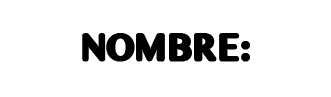 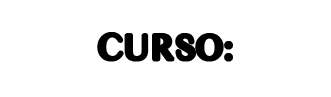 OA4: Analizar manifestaciones visuales patrimoniales y contemporáneas, contemplando criterios como: contexto, materialidad, lenguaje visual y propósito expresivo. Objetivo de la clase: Aprender y reconocer diferentes técnicas escultóricas.  Actividades:1).- Completa:A diferencia de .......................................... que se caracteriza por ser.........................................., la escultura tiene ................................. es .............................. quiere decir que puede ser apreciada no solo de frente sino desde distintos puntos.2).- Desde el siglo XX en adelante ¿Qué técnicas escultóricas surgieron? y ¿Qué nuevos materiales se comenzaron a utilizar para realizar esculturas?................................................................................................................................................................................................................................................................................................................................................................................................................................................................................................................3).- Según el video de la clase responde lo siguiente sobre el artista Gustavo Ramírez Cruz: a). - País y cuidad de nacimiento: ............................................................................b). - Técnica escultórica con la que trabaja: ...............................................................c). - Las figuras de este artista están inspiradas en la: ................................................d). - Su primera inspiración está claramente identificada con los ............................................................................................................................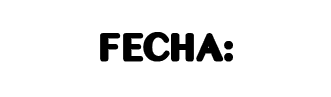 